БЮДЖЕТ	ДЛЯГРАЖДАННА ОСНОВЕ ПРОЕКТА РЕШЕНИЯ ДУБРОВСКОГО РАЙОННОГО СОВЕТА НАРОДНЫХ ДЕПУТАТОВ «О БЮДЖЕТЕ МУНИЦИПАЛЬНОГО ОБРАЗОВАНИЯ «ДУБРОВСКИЙ РАЙОН НА 2019 ГОД И НА ПЛАНОВЫЙ ПЕРИОД 2020 И 2021 ГОДОВ»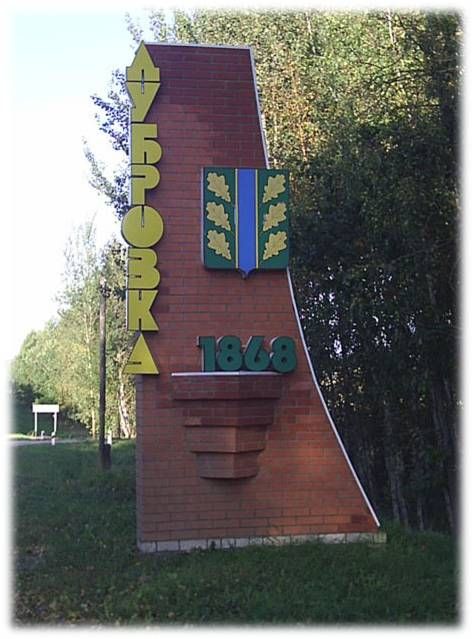 СОДЕРЖАНИЕ1.Административно-территориальное деление Дубровского районаДубровский район был образован в 1929 году на основе Дубровской волости Бежицкого уезда Брянской губернии и части Сещенской волости Рославльского уезда Смоленской губернии. Первоначально район входил в состав Рославльского округа Западной области. Дубровский район важный транспортный узел. По территории муниципального образования проходят железнодорожные пути принадлежащие Московской железной дороге, по которой ведется поставка грузов и перевозка пассажиров пригородными и пассажирскими поездами. Также проходят автомобильные дороги федерального значения (Орел - Смоленск), областного значения (Брянск - Рогнедино) и местного значения.С областным центром район связан железной дорогой через ст. Жуковка и автотрассой. Расстояние от г. Брянска до п. Дубровка составляет 80 км. Рельеф района представляет собой пологоволнистую равнину с суглинистыми, супесчаными и песчаными грунтами. Площадь земельных ресурсов составляет 102793 га, в том числе доля земель лесного фонда составляет 11,9 % территории района, земель сельхозназначения - 86,7 %.В состав муниципального образования входят одно городское поселение и шесть сельских поселений. Население района на 1 января 2018года 17279 человек. Население в трудоспособном возрасте в 2017 году составило 9,7 тыс. человек, старше трудоспособного – 5,1 тыс. человек.Административный центр района – р.п. Дубровка. Структура органов местного самоуправления Дубровского района:- представительный орган муниципального образования - Дубровский районный Совет народных депутатов (далее  – районный Совет народных депутатов);-глава муниципального образования  - глава Дубровского района (далее – глава района);-исполнительно - распорядительный орган муниципального образования  - администрация Дубровского района (далее – администрация района). На администрацию района может возлагаться исполнение полномочий  местной администрации городского поселения, являющегося  административным центром Дубровского района, в случае передачи указанным поселением таких полномочий;-контрольно-счетный орган муниципального образования Дубровского района -Контрольно-счетная палата Дубровского района.2. Основные показатели социально-экономического развития  Дубровского районаПоказатели, характеризующие социально-экономическое развитие Дубровского района содержатся в прогнозе социально-экономического развития, который представляется в Дубровский районный Совет совместно с проектом решения о районном бюджете.Таблица №1(тыс. рублей)3. Основные задачи и приоритетные направления бюджетной политикиОсновные направления бюджетной политики муниципального образования «Дубровский район» на 2019 год и на плановый период 2020 и 2021 годов разработаны в целях определения подходов к формированию основных характеристик и прогнозируемых параметров проекта бюджета муниципального образования «Дубровский район» на 2019 год и на плановый период 2020 и 2021 годов, обеспечивающих устойчивость и сбалансированность бюджета. В основу бюджетной политики положены стратегические цели развития области, сформулированные в соответствии с основными положениями послания Президента Российской Федерации Федеральному Собранию Российской Федерации от 1 марта 2018 года, указом Президента Российской Федерации от 07.05.2018 № 204 «О национальных целях и стратегических задачах развития Российской Федерации на период до 2024 года».Для формирования бюджетных проектировок на 2019 год и на плановый период 2021 и 2021 годов принят базовый вариант прогноза социально-экономического развития Дубровского района. В целях поддержания сбалансированности  местных бюджетов будет продолжено применение мер, направленных на ограничение дефицитов и уровня долга. Устойчивость бюджета района во многом зависит от реализации мер по недопущению долговой нагрузки на бюджет. В 2018 году внутренний долг муниципального образования «Дубровский район» отсутствует.Исходя из этого основными целями бюджетной политики на 2019 год и на плановый период 2020 и 2021 годов будут являться:1) финансовое обеспечение принятых расходных обязательств с учетом проведения мероприятий по их оптимизации, сокращению неэффективных расходов;2) ограничение принятия новых расходных обязательств бюджета, минимизация кредиторской задолженности;3) совершенствование нормативного правового регулирования и методологии управления общественными финансами;4) развитие системы межбюджетных отношений, расширение финансовой самостоятельности муниципалитетов, ориентация финансовой поддержки на достижение конечных результатов в сфере полномочий органов местного самоуправления поселений;5) повышение прозрачности и открытости бюджетной системы;6) повышение роли граждан и общественных институтов в процессе формирования приоритетов бюджетной политики и направлений расходов бюджета.Основные подходы к планированию бюджетных ассигнований на 2019 год и на плановый период 2021 и 2021 годов:1) в составе бюджетных ассигнований в полном объеме предусмотрены средства в части повышения оплаты труда отдельных категорий работников бюджетной сферы, определенных в «майских» указах Президента России (рост оплаты труда данных категорий работников будет осуществляться в соответствии с ростом среднемесячного дохода от трудовой деятельности с целью сохранения достигнутых соотношений средней заработной платы и среднемесячного дохода от трудовой деятельности);2) предусмотрены ассигнования в целях реализации Федерального закона от 28.12.2017 № 421-ФЗ «О внесении изменений в отдельные законодательные акты Российской Федерации в части повышения минимального размера оплаты труда до прожиточного минимума трудоспособного населения» проекта федерального закона «Об установлении минимального размера оплаты труда с 1 января 2019 года», устанавливающего с 1 января 2019 года минимальный размер оплаты труда в сумме 11 280 рублей в месяц;3) предусмотрены ассигнования с целью индексации отдельных статей расходов в следующих размерах:	4. Основные характеристики бюджетаОсновные характеристики бюджета муниципального района на 2019 -2021 годы сформированы на основе прогноза социально-экономического развития Дубровского района на 2019 – 2021 годы и характеризуются следующими параметрами (таблица 2). Таблица №2Основные параметры бюджета муниципального образования «Дубровский район»на 2019 год и плановый период 2020 и 2021 годов(тыс. рублей)Приоритет обеспечения исполнения действующих обязательств бюджета сохранен.5. Доходы бюджета5.1 Структура доходов бюджетаОсновную долю в структуре доходов районного бюджета занимают безвозмездные поступления (безвозмездные поступления в бюджет –межбюджетные трансферты (средства), предоставляемые одним бюджетом другому).Структура доходов районного бюджета на 2019 год %Основные доли доходов в 2019 году и плановом периоде 2020 и 2021 годов. %Налоговые и неналоговые доходыФормирование доходов районного бюджета на 2019 год и наплановый период 2020 и 2021 годовПрогнозирование собственных доходов бюджета муниципального образования «Дубровский район» осуществлялось в соответствии с нормами, установленными статьей 174.1 Бюджетного кодекса Российской Федерации, в условиях действующего  законодательства о налогах и сборах и бюджетного законодательства. Кроме того, при расчетах учитывались положения нормативных правовых актов Российской Федерации, Брянской области и муниципального образования «Дубровский район», предусматривающие изменения в законодательство о налогах и сборах, бюджетное законодательство, вступающие в действие с 1 января 2019 года и последующие годы.Исходя из вышеизложенных принципов и прогнозных условий социально-экономического развития муниципального образования «Дубровский район», налоговые и неналоговые доходы на 2019 год прогнозируются в сумме 81822 тыс. рублей. Рост объема налоговых и неналоговых доходов бюджета муниципального образования «Дубровский район» к ожидаемой оценке поступлений 2018 года составляет 101,1% или - 929  тыс. рублей.  Рост собственных доходов муниципального образования «Дубровский район» на 2019 год обусловлен прежде всего увеличением поступлений налога на доходы физических лиц и акцизов на горюче-смазочные материалы. Таблица №3Основные прогнозные показатели на 2019 год
и плановый период 2020 и 2021 годовПрогнозируемые доходы бюджета муниципального образования «Дубровский район» в 2019 году ожидаются в сумме 81822 тыс. рублей, или  75,4 % от доходов консолидированного бюджета.Налоговые и неналоговые доходы бюджета муниципального образования «Дубровский район» на 2020 год планируются в сумме 85468 тыс. рублей, или 75,8% от доходов консолидированного бюджета, на 2021 год - в сумме 84914 тыс. рублей, или 75,0% от доходов консолидированного бюджета. В структуре налоговых и неналоговых доходов бюджета муниципального образования «Дубровский район» в 2019 году налоговые доходы составляют 75908 тыс. рублей (92,8%), неналоговые доходы – 5914 тыс. рублей (7,2%). Безвозмездные поступленияПри планировании бюджета муниципального образования «Дубровский район» на 2019 год и на плановый период 2020 и 2021 годов учтены объемы безвозмездных поступлений, предусмотренные проектом областного бюджета на соответствующий период и межбюджетные трансферты, передаваемые из бюджетов поселений на осуществление части полномочий по решению вопросов местного значения.Структура безвозмездных поступлений в бюджет на 2019 – 2021 годы представлена в таблице 4.Таблица №4Структура безвозмездных поступлений в бюджет муниципального образования «Дубровский район» на 2019 – 2021 годыОбщий объем безвозмездных поступлений в 2019 году запланирован в сумме – 189 595,1 тысяч рублей.В структуре безвозмездных поступлений за счет средств областного бюджета наибольший удельный вес занимают субвенции.6. Расходы6.1 Динамика и структура расходов бюджетаОбъем расходов бюджета муниципального образования «Дубровский район» (далее бюджет) в 2019 году составит 271417119,21 рублей, в 2020году – 269662099,62 рублей, в 2021 году – 266082173,80 рублей. Структура расходов бюджета на 2019 – 2021 годы представлена в таблице 5.Таблица №5Структура расходов бюджета муниципального образования «Дубровский район» в 2019 – 2021 годахУсловно утвержденные расходы районного бюджета предусматриваются на плановый период в соответствии со статьей 184.1 Бюджетного кодекса Российской Федерации в объеме не менее соответственно, 2,5 и 5 процентов общего объема расходов бюджета (без учета расходов бюджета, предусмотренных за счет межбюджетных трансфертов из других бюджетов бюджетной системы, имеющих целевое назначение).Важнейшей задачей бюджетной политики в области социального обеспечения является создание условий для выполнения социальных обязательств государства с одновременным повышением адресности предоставления социальной помощи.В составе бюджета предусмотрены публичные нормативные обязательства, в том числе: на 2019 год в сумме 6938005,02  рублей;на 2020 год в сумме 7143734,84 рублей; на 2021 год в сумме 7345119,2 рублей,  в том числе:- пенсия за выслугу лет лицам, замещавшим муниципальные должности муниципальной службы по 1810000,00 рублей ежегодно на 32 человека;- организация и осуществление деятельности по опеке и попечительству, выплата ежемесячных денежных средств на содержание и проезд ребенка, переданного на воспитание в семью опекуна (попечителя), приемную семью, вознаграждения приемным родителям, подготовку лиц, желающих принять на воспитание в свою семью ребенка, оставшегося без попечения родителей (подготовка лиц, желающих принять на воспитание в свою семью ребенка, оставшегося без попечения родителей) ежегодно по 35000,00 рублей;- Выплата ежемесячных денежных средств на содержание и проезд ребенка, переданного на воспитание в семью опекуна (попечителя), приемную семью на 2019 год – 4872047,01 рублей, на 2020 год – 5069380,42 рублей и на 2021  год – 5261590,60 рублей;- выплата единовременного пособия при всех формах устройства детей, лишенных родительского попечения, в семью на 2019 год – 220958,01 рублей, на 2020 год – 229354,42 рублей и на 2021 год – 238528,60 рублей за счет средств областного бюджета.В составе бюджетных ассигнований главных распорядителей бюджетных средств, предусмотрены средства на реализацию «майских» указов Президента России в части повышения оплаты труда отдельных категорий работников в 2019 году. Предусмотрены ассигнования с целью индексации отдельных статейрасходов в следующих размерах:6.2. Межбюджетные трансферты бюджетаммуниципальных образованийМежбюджетные отношения с органами местного самоуправления поселений сформированы с учетом требований Бюджетного кодекса Российской Федерации, Федерального закона от 6 октября 2003 года №131-ФЗ «Об общих принципах организации местного самоуправления в Российской Федерации», Закона Брянской области от 2 ноября 2016 года №89-З «О межбюджетных отношениях в Брянской области», законов Брянской области о наделении органов местного самоуправления отдельными государственными полномочиями, постановлением администрации Дубровского района  от 08 ноября 2018 года «О применении нормативов для расчета межбюджетных отношений на 2019 год и на плановый период 2020 и 2021 годов»Формирование межбюджетных отношений с муниципальными образованиями базировалось на решении следующих основных задач:- обеспечение стабильности методологических основ выравнивания бюджетной обеспеченности;- повышение роли выравнивающей составляющей межбюджетных трансфертов; - обеспечение результативности предоставления межбюджетных субсидий;- использование современных информационных технологий в управлении общественными финансами; - повышение открытости и прозрачности межбюджетных отношений, бюджетного процесса на муниципальном уровне.Общий объем межбюджетных трансфертов бюджетам поселений планируется:на 2019 год 3 591 988,00рубля;на 2020 год – 2 801 988,00рублей;на 2021 год – 2 801 988,00 рублей.На 2019– 2021 годы в бюджете муниципального образования «Дубровский район» для бюджетов поселений предусмотрены следующие межбюджетные трансферты:(рублей)Дотации бюджетам муниципальных образований запланированы:на 2019 год - 687000,00 рублей;на 2020 год - 687000,00 рублей;на 2021 год - 687000,00 рублей.Средства поступают из  областного бюджета и представлены дотациями на выравнивание бюджетной обеспеченности поселений;2. Субсидии бюджетам поселений не предусмотрены.3. Субвенции бюджетам муниципальных образований для финансового обеспечения расходных обязательств муниципальных образований, возникающих при выполнении государственных полномочий Российской Федерации, субъектов Российской Федерации, переданных для осуществления органам местного самоуправления в установленном порядке, запланированы:на 2019 год – 594 988,00 рублей;на 2020 год – 594 988,00 рублей; на 2021 год – 594 988,00 рублей, в том числе:субвенции бюджетам муниципальных образований на осуществление отдельных государственных полномочий Российской Федерации по первичному воинскому учету на территориях, где отсутствуют военные комиссариаты, на 2019-2021 годы ежегодно в сумме 594788,00 рублей;на определение перечня лиц, уполномоченных составлять протоколы об административных правонарушениях на 2019-2021 годы ежегодно в сумме 200,00 рублей.4. Иные межбюджетные трансферты бюджетам поселений предусмотрены: на 2019 год в сумме 2 310 000,00 рублей;на 2020 год в сумме 1 520 000,00 рубля; на 2021 год в сумме 1 520 000,00 рублей, в том числе:иные межбюджетные трансферты в части сохранения, использования и популяризации объектов культурного наследия (памятников истории и культуры), находящихся в собственности муниципального района, охраны объектов культурного наследия (памятников истории и культуры) местного (муниципального) значения, расположенных на территории муниципального района в сумме 90000,00 рублей в 2019 году, на 2020 год в сумме 0,00 рублей и на 2021 год в сумме 0,00 рублей;иные межбюджетные трансферты на утверждение генеральных планов поселения, правил землепользования и застройки, утверждение подготовленной на основе генеральных планов поселения документации по планировке территорий в сумме 700000,00 рублей на 2019 год,  на 2020 год в сумме 0,00 рублей и на 2021 год в сумме 0,00 рублей;  иные межбюджетные трансферты на исполнение полномочий органов местного самоуправления в соответствии с жилищным законодательством (на отчисление вносов собственником жилья в целях формирования фонда по капитальному ремонту) в сумме 120000,00 рублей ежегодно;иные межбюджетные трансферты на поддержку мер по обеспечению сбалансированности бюджетов поселений в сумме 1400000,00 рублей ежегодно.7. Дефицит бюджета и муниципальный долгНа 2019-2021 годы прогнозируется сбалансированный бюджет, привлечение муниципальных внутренних заимствований Дубровским районом не планируется. Муниципальный долг отсутствует.8. Муниципальные программы Дубровского районаОсновной составляющей районного бюджета являются муниципальные программы Дубровского района. Преимуществом программного бюджета является распределение расходов не по ведомственному принципу, а по программам.Муниципальная программа имеет цель, задачи и показатели эффективности, которые отражают степень их достижения (решения), то есть действия и бюджетные средства направлены на достижение заданного результата. При этом значение показателей является индикатором по данному направлению деятельности и сигнализирует о плохом или хорошем результате, необходимости принятия новых решений.Муниципальная программа — утвержденный постановлением администрации Дубровского района документ, определяющий цели и задачи деятельности исполнительно-распорядительных органов власти, систему мероприятий (действий), направленных на достижение целей и решение задач, систему индикаторов (показателей) эффективности деятельности органов исполнительно-распорядительных органов власти и их целевые значения, а также взаимоувязку целей, задач, мероприятий, индикаторов (показателей) и выделяемых на муниципальную программу средств.В настоящее время в Дубровском районе утверждены и реализуются четыре муниципальные программы, на реализацию которых планируется направить в 2019 году – 272 313,3 тысяч рублей, в 2020 году - 266 539,6 тысяч рублей, в 2021 году -259 370,0 тысяч рублей. 	1) Муниципальная программа «Реализация отдельных полномочий муниципального образования «Дубровский район» на 2019 - 2021 годы» разработана в 2018 году администрацией Дубровского района - ответственным исполнителем муниципальной программы.Целью муниципальной программы является эффективное исполнение полномочий исполнительных органов власти, рациональное использование топливно-энергетических ресурсов и внедрение технологий энергосбережения, обеспечение правопорядка и профилактика правонарушений, защита населения и территории от чрезвычайных ситуаций,  реализация полномочий в сфере развития сельского хозяйства и сельских территорий, снижение негативного воздействия отходов производства и потребления на окружающую среду на территории Дубровского района, реализация единой государственной социальной политики, отдельные мероприятия по развитию спорта, обеспечение высокого качества дополнительного образования в соответствии с меняющимися запросами населения и перспективными задачами развития российского общества и экономики, предоставление мер социальной поддержки работникам образовательных организаций, работающим в сельских населенных пунктах и поселках городского типа на территории Брянской области, повышение эффективности реализации молодежной политики в интересах инновационного социально ориентированного развития муниципального образования.На реализацию мероприятий предусмотрено на 2019 год - 70 320,4 тысяч рублей, на 2020 год – 72 748,1 тысяч рублей, на 2021 год – 67 002,0 тысяч рублей.Муниципальная программа «Реализация отдельных полномочий муниципального образования «Дубровский район» на 2019 - 2021 годы» разработана в 2018 году администрацией Дубровского района - ответственным исполнителем муниципальной программы.Целью муниципальной программы является эффективное исполнение полномочий исполнительных органов власти, рациональное использование топливно-энергетических ресурсов и внедрение технологий энергосбережения, обеспечение правопорядка и профилактика правонарушений, защита населения и территории от чрезвычайных ситуаций,  реализация полномочий в сфере развития сельского хозяйства и сельских территорий, снижение негативного воздействия отходов производства и потребления на окружающую среду на территории Дубровского района, реализация единой государственной социальной политики, отдельные мероприятия по развитию спорта, обеспечение высокого качества дополнительного образования в соответствии с меняющимися запросами населения и перспективными задачами развития российского общества и экономики, предоставление мер социальной поддержки работникам образовательных организаций, работающим в сельских населенных пунктах и поселках городского типа на территории Брянской области, повышение эффективности реализации молодежной политики в интересах инновационного социально ориентированного развития муниципального образования.На реализацию мероприятий предусмотрено на 2019 год - 175 203,3 тысяч рублей, на 2020 год – 171 924,6 тысяч рублей, на 2021 год – 170 552,6 тысяч рублей.Муниципальная программа «Развитие культуры и сохранение культурного    наследия Дубровского района (2019 – 2021 годы)». Целью муниципальной программы является сохранение культурного и исторического наследия, расширение доступа населения к культурным ценностям и информации, реализация стратегической роли культуры как духовно-нравственного основания развития личности и государства, единства российского общества, рациональное использование топливно-энергетических ресурсов и внедрение технологий энергосбережения.На реализацию мероприятий предусмотрено на 2019 год - 20 144,3 тысяч рублей, на 2020 год – 15 110,8 тысяч рублей, на 2021 год – 14 940,8 тысяч рублей.Муниципальная программа «Управление муниципальными финансами Дубровского района» (2019-2021 годы) направлена на выполнение следующих задач:             обеспечение финансовой устойчивости бюджетной системы Дубровского района путем проведения сбалансированности финансовой политики;              создание условий для  эффективного управления муниципальными финансами.Бюджетные ассигнования направлены на управление в сфере муниципальных финансов и межбюджетные отношения с муниципальными образованиями Дубровского районаНа реализацию мероприятий предусмотрено на 2019 год - 6 645,2 тысяч рублей, на 2020 год – 6 756,1 тысяч рублей, на 2021 год – 6 874,6 тысяч рублей.Непрограммная деятельность. Анализ расходов бюджета муниципального образования «Дубровский район», не включенных в муниципальные программы, представлен в таблице 6.Таблица №6Анализ непрограммных расходов бюджета в 2019 – 2021 годахрублейНепрограммная часть бюджета на 2019 год  определена в сумме  912410,00 рублей,  или 0,3% всей расходной части бюджета, в нее вошли расходы на обеспечение деятельности представительного органа муниципального образования – Дубровского районного Совета народных депутатов, обеспечение деятельности контрольно-счётного органа муниципального образования – Контрольно-счётная палата Дубровского района, организация и проведение выборов, референдумов.Резервный фонд администрации Дубровского района запланирован в сумме 100000,00 рублей.9. Глоссарий терминов.Бюджет - форма образования и расходования денежных средств, предназначенных для финансового обеспечения задач и функций государства и местного самоуправления;консолидированный бюджет - свод бюджетов бюджетной системы Российской Федерации на соответствующей территории (за исключением бюджетов государственных внебюджетных фондов) без учета межбюджетных трансфертов между этими бюджетами;бюджетная система Российской Федерации - основанная на экономических отношениях и государственном устройстве Российской Федерации, регулируемая законодательством Российской Федерации совокупность федерального бюджета, бюджетов субъектов Российской Федерации, местных бюджетов и бюджетов государственных внебюджетных фондов;доходы бюджета - поступающие в бюджет денежные средства, за исключением средств, являющихся в соответствии с настоящим Кодексом источниками финансирования дефицита бюджета;расходы бюджета - выплачиваемые из бюджета денежные средства, за исключением средств, являющихся в соответствии с настоящим Кодексом источниками финансирования дефицита бюджета;дефицит бюджета - превышение расходов бюджета над его доходами;профицит бюджета - превышение доходов бюджета над его расходами;бюджетный процесс - регламентируемая законодательством Российской Федерации деятельность органов государственной власти, органов местного самоуправления и иных участников бюджетного процесса по составлению и рассмотрению проектов бюджетов, утверждению и исполнению бюджетов, контролю за их исполнением, осуществлению бюджетного учета, составлению, внешней проверке, рассмотрению и утверждению бюджетной отчетности;сводная бюджетная роспись - документ, который составляется и ведется финансовым органом (органом управления государственным внебюджетным фондом) в соответствии с Бюджетным Кодексом в целях организации исполнения бюджета по расходам бюджета и источникам финансирования дефицита бюджета;бюджетный кредит - денежные средства, предоставляемые бюджетом другому бюджету бюджетной системы Российской Федерации, юридическому лицу (за исключением государственных (муниципальных) учреждений), иностранному государству, иностранному юридическому лицу на возвратной и возмездной основах;государственный или муниципальный долг - обязательства, возникающие из государственных или муниципальных заимствований, гарантий по обязательствам третьих лиц, другие обязательства в соответствии с видами долговых обязательств, установленными Бюджетным Кодексом, принятые на себя Российской Федерацией, субъектом Российской Федерации или муниципальным образованием;публичные обязательства - обусловленные законом, иным нормативным правовым актом расходные обязательства публично-правового образования перед физическим или юридическим лицом, иным публично-правовым образованием, подлежащие исполнению в установленном соответствующим законом, иным нормативным правовым актом размере или имеющие установленный указанным законом, актом порядок его определения (расчета, индексации);межбюджетные отношения - взаимоотношения между публично- правовыми образованиями по вопросам регулирования бюджетных правоотношений, организации и осуществления бюджетного процесса;межбюджетные трансферты - средства, предоставляемые одним бюджетом бюджетной системы Российской Федерации другому бюджету бюджетной системы Российской Федерации;безвозмездные поступления - поступающие в бюджет денежные средства на безвозвратной и безвозмездной основе в виде дотаций, субсидий, субвенций из других бюджетов бюджетной системы Российской Федерации, а также перечисления от физических и юридических лиц, международных организаций и правительств иностранных государств, в том числе добровольных пожертвований;дотации - межбюджетные трансферты, предоставляемые на безвозмездной и безвозвратной основе без установления направлений их использования;субвенция - целевой межбюджетный трансферт на обеспечение передаваемых полномочий;субсидия - межбюджетный трансферт, предоставляемый в целях софинансирования расходных обязательств другого бюджета;налоговые доходы - доходы от предусмотренных законодательством Российской Федерации о налогах и сборах федеральных налогов и сборов, в том числе от налогов, предусмотренных специальными налоговыми режимами, региональных и местных налогов, а также пеней и штрафов по ним;неналоговые доходы - платежи за возмездные операции от прямого предоставления государством разных видов услуг, а также платежи в виде штрафов или иных санкций за нарушение законодательства;источники финансирования дефицита - средства, привлекаемые в бюджет для покрытия дефицита (кредиты банков, кредиты от других уровней бюджетов, кредиты финансовых международных организаций, ценные бумаги, иные источники);бюджетная классификация - группировка доходов, расходов и источников финансирования дефицитов бюджетов бюджетной системы Российской Федерации, используемой для составления и исполнения бюджетов, составления бюджетной отчетности, обеспечивающей сопоставимость показателей бюджетов бюджетной системы Российской Федерации;программный бюджет - бюджет, сформированный на основе государственных (муниципальных) программ. Программный бюджет обеспечивает прямую взаимосвязь между распределением бюджетных ресурсов и результатами их использования в соответствии с установленными приоритетами государственной политики;государственная программа - система мероприятий и инструментов государственной политики, обеспечивающих в рамках реализации ключевых государственных функций достижение приоритетов и целей государственной политики в сфере социально-экономического развития и безопасности;бюджетные полномочия - установленные Бюджетным Кодексом и принятыми в соответствии с ним правовыми актами, регулирующими бюджетные правоотношения, права и обязанности органов государственной власти (органов местного самоуправления) и иных участников бюджетного процесса по регулированию бюджетных правоотношений, организации и осуществлению бюджетного процесса;бюджетные инвестиции - бюджетные средства, направляемые на создание или увеличение за счет средств бюджета стоимости государственного (муниципального) имущества;финансовые органы - Министерство финансов Российской Федерации, органы исполнительной власти субъектов Российской Федерации, осуществляющие составление и организацию исполнения бюджетов субъектов Российской Федерации (финансовые органы субъектов Российской Федерации), органы (должностные лица) местных администраций муниципальных образований, осуществляющие составление и организацию исполнения местных бюджетов (финансовые органы муниципальных образований);главный распорядитель бюджетных средств (главный распорядитель средств соответствующего бюджета) – орган государственной власти (государственный орган), орган управления государственным внебюджетным фондом, орган местного самоуправления, орган местной администрации, а также наиболее значимое учреждение науки, образования, культуры и здравоохранения, указанное в ведомственной структуре расходов бюджета, имеющие право распределять бюджетные ассигнования и лимиты бюджетных обязательств между подведомственными распорядителями и (или) получателями бюджетных средств, если иное не установлено Бюджетным Кодексом;участники бюджетного процесса - субъекты, осуществляющие деятельность по составлению и рассмотрению проектов субъекты, осуществляющие деятельность по составлению и рассмотрению проектов бюджетов, утверждению и исполнению бюджетов, контролю за их исполнением, осуществлению бюджетного учета, составлению, внешней проверке, рассмотрению и утверждению бюджетной отчетности;ведомственная структура расходов бюджета – распределение бюджетных ассигнований, предусмотренных законом (решением) о бюджете, по главным распорядителям бюджетных средств, разделам, подразделам, целевым статьям, группам (группам и подгруппам) видов расходов бюджетов либо по главным распорядителям бюджетных средств, разделам, подразделам и (или) целевым статьям (государственным (муниципальным) программам и непрограммным направлениям деятельности), группам (группам и подгруппам) видов расходов классификации расходов бюджетов.10. Контактная информация.По вопросам, возникающим при чтении Бюджета для граждан на проект решения Дубровского районного Совета народных депутатов «О бюджете муниципального образования «Дубровский район» бюджете на 2019 год и на плановый период 2020 и 2021 годов обращаться в Финансовое управление администрации Дубровского района, которое находится по адресу: р.п. Дубровка, ул. Победы, д. 18, по тел.88(48332)91384, (48332)91486, электронная почта finudbr@yandex.ru Информацию о бюджете можно получить:1) на официальном сайте Дубровского района по адресу: http://www.admdubrovka.ru/ Финансы - Районный бюджет- Бюджет 2019-2021 годов;2) Публичные слушания.Способ возможного участия граждан в обсуждении бюджетных вопросов:1.Вопросы и обращения в финансовое управление администрацииДубровского района.2.Участие в публичных слушаниях по проекту решения о районномбюджете на очередной финансовый год и на плановый период (протоколо проведении публичных слушаний публикуется на официальном сайтеАдминистрации Дубровского района).1.Административно-территориальное деление Дубровского района32. Основные показатели социально-экономического развития  Дубровского района43. Основные задачи и приоритетные направления бюджетной политики74. Основные характеристики бюджета95. Доходы бюджета	105.1. Структура доходов бюджета106. Расходы бюджета136.1. Динамика и структура расходов бюджета136.2. Межбюджетные трансферты бюджетам муниципальных образований167. Дефицит бюджета и муниципальный долг188.Муниципальные программы и общественно значимые проекты18Муниципальная программа «Реализация отдельных полномочий муниципального образования «Дубровский район»» на 2019 - 2021 годы»19Муниципальная программа «Развитие образования Дубровского района  на 2019 - 2021 гг.»19Муниципальная программа  «Развитие культуры и сохранение культурного  наследия Дубровского района (2019 – 2021 годы)»20Муниципальная программа «Управление муниципальными финансами Дубровского района» (2019-2021 годы)»20Непрограммная деятельность209. Глоссарий терминов2210. Контактная информация25ПоказателиЕдиница измерения2017 год (отчет)2018 год (оценка)2019 год(прогноз)2020 год(прогноз)2021год(прогноз)1. НаселениеЧисленность населения (в среднегодовом исчислении)тыс.чел.17,517,217,016,816,6Численность  населения трудоспособного возрастатыс.чел.9,79,59,69,59,4Численность населения старше трудоспособного возрастатыс.чел.5,15,04,84,74,72. Промышленное производствоОбъем отгруженных товаров собственного производства, выполненных работ и услуг собственными силами предприятий по всем видам экономической деятельноститыс. руб. в ценах соответствующих лет 1 017 2991 039 5901 066 1901 095 6401 128 3753. Сельское хозяйствоПродукция сельского хозяйства в хозяйствах всех категорийтыс. руб. в ценах соответствующих лет 1 732 3001 795 2001 865 4601 936 7502 020 670в % к предыдущему году в сопоставимых ценах110,3101,5100,4100,7101,0Индекс-дефлятор% к предыдущему году 97,3102,1103,5103,1103,3в том числе:Производство продукции растиниеводстватыс. руб. в ценах соответствующих лет 638 800658 735683 155707 150734 870индекс производства продукции растиниеводствав % к предыдущему году в сопоставимых ценах110,7101,01 002,0100,4100,6 Производство продукции животноводстватыс. руб. в ценах соответствующих лет 1 093 5001 136 4651 182 3051 229 6001 285 800индекс производства продукции животноводствав % к предыдущему году в сопоставимых ценах110,1101,8100,5100,9101,24. СтроительствоВвод в действие жилых домовтыс. кв. м в общей площади0,3700,4200,5000,5500,6005. Производство важнейших видов продукции в натуральном выражении Валовой сбор зерна (в весе после доработки)тыс. тонн24,925,025,325,525,8Валовой сбор картофелятыс. тонн21,221,221,521,722,0Валовой сбор овощейтыс. тонн3,03,03,13,23,3Скот и птица на убой (в живом весе)тыс. тонн1,71,71,81,81,8Молокотыс. тонн12,512,712,812,913,0Яйцамлн.шт.4,44,44,54,54,56. ТранспортПротяженность автомобильных дорог общего пользования местного значениякм216,4216,4216,4216,4216,4Протяженность автомобильных дорог общего пользования с твердым покрытиемкм40,242,944,345,546,57. Малое и среднее предпринимательство, включая микропредприятияЧисло малых и средних предприятий, включая микропредприятия (на конец года)единиц70717273748. Труд и занятостьЧисленность рабочей силычеловек9 4009 3009 2009 1309 090Численность занятых в экономике  (среднегодовая) - всегочеловек6 7406 7006 6406 6856 700Численность безработных, зарегистрированных в службах занятости (на конец года)человек6965646362Численность безработных, раcсчитанная по методологии МОТчеловек2 6602 6002 5602 4452 390Уровень зарегистрированной безработицы (на конец года)%0,70,70,70,70,7Уровень общей безработицы% к раб. силе28,328,027,826,826,3Среднесписочная численность работников предприятий и организаций - всего (по полному кругу предприятий)человек4 0944 0404 0304 0204 020Среднемесячная номинальная начисленная заработная плата одного работника по полному кругу предприятийрублей22 92223 72224 71025 95527 675в % к предыдущему году110,4103,5104,2105,0106,6Фонд начисленной заработной платы всех работников (полный круг предприятий)тыс. руб.1 125 0001 150 0001 195 0001 255 0001 335 000Среднемесячная номинальная начисленная заработная плата одного работника по крупным и средним предприятиямрублей19 82922 64523 79525 03026 675в % к предыдущему году112,4114,2105,1105,2106,6Величина прожиточного минимума в среднем на душу населения в месяцрублей9 5209 95510 22510 53010 9509. Рынок товаров и услугОборот розничной торговлитыс. руб. в ценах соответствующих лет 832 400857 520904 260949 9501 004 740Индекс физического объема оборота розничной торговлив % к предыдущему году в сопоставимых ценах121,3100,8101,0101,8101,9Наименование статьи расходовКоэффициент
индексацииДата начала применения коэффициента индексацииФонд оплаты труда работников государственных учреждений Брянской области, на которых не распространяется действие Указов Президента от 07.05.2012 № 597, от 01.06.2012 № 761, от 28.12.2012 № 1688, органов государственной власти1,0431,0381,0401 октября 2019 года1 октября 2020 года1 октября 2021 годаПубличные нормативные обязательства и отдельные социальные выплаты1,0431,0381,0401 октября 2019 года1 октября 2020 года1 октября 2021 годаСтипендии1,0431,0381,0401 сентября 2019 года1 сентября 2020 года1 сентября 2021 годаРасходы по оплате коммунальных услуг и средств связи1,0431,0381,0401 января 2019 года1 января 2020 года1 января 2021 годаНаименование     2019 год          2020 год       2021 годДоходы бюджета271 417,1269 662,1 266 382,2 налоговые и неналоговые доходы:81 822,085 468,084 914,0налог на доходы физических лиц63 721,066882,071153,0акцизы3988,04441,05020,0Единый налог на вмененный доход6698,06830,01266,0справочно: доходы дорожного фонда3988,04441,05020,0безвозмездные поступления189 595,1184 194,1181 468,2Расходы бюджета271 417,1269 662,1 266 382,2 -Дефицит /+ профицит0,000,000,00Наименование показателяЕдиница измеренияЗначения показателейЗначения показателейЗначения показателейЗначения показателейНаименование показателяЕдиница измерения2018 год(оценка)2019 год2020 год2021 годНалоговые и неналоговыедоходы консолидированного бюджета  МО «Дубровский район»(всего), в том числе:тыс.рублей106592,0108486,0112709,0113202,0Налоговые и неналоговыедоходы бюджета МО «Дубровский район», всего, в том числе:тыс.рублей80893,081822,085468,084914,0Налоговые доходытыс.рублей72677,075908,079574,078890,0Неналоговые доходытыс.рублей8216,05914,05894,06024,0Удельный вес доходов бюджета МО «Дубровский район» в консолидированном бюджете МО «Дубровский район»%75,975,475,875,0Удельный вес налоговых доходов в бюджете МО «Дубровский район» %89,892,893,192,9Удельный вес неналоговых доходов в бюджете МО «Дубровский район»%10,27,26,97,1Наименование2019 год,
тыс.рублей2020 год,
тыс.рублей2021 год,
тыс.рублейБезвозмездные
поступления ВСЕГО,
в том числе:189 595, 1184 194,1181 468,2дотации45 238,139 617,037 966,0субсидии608,4608,4608,4субвенции137 879,6143 599,7142 494,8иные межбюджетные трансферты5 869,0369,0369,0Направление расходов 2019 год 2019 год2020 год2020 год 2021 год 2021 годНаправление расходовобъем,        тыс. рублейдоля в общем объемеобъем,        тыс. рублейдоля в общем объемеобъем,        тыс. рублейдоля в общем объемеНаправление расходовобъем,        тыс. рублейдоля в общем объемеобъем,        тыс. рублейдоля в общем объемеобъем,        тыс. рублейдоля в общем объемеОБЩЕГОСУДАРСТВЕННЫЕ ВОПРОСЫ    30428,611,2128117,310,4326 097,29,80НАЦИОНАЛЬНАЯ ОБОРОНА594,80,22594,80,22594,80,22НАЦИОНАЛЬНАЯ БЕЗОПАСНОСТЬ И ПРАВООХРАНИТЕЛЬНАЯ ДЕЯТЕЛЬНОСТЬ3 153, 21,163 074, 01,142 176,70,82НАЦИОНАЛЬНАЯ ЭКОНОМИКА6 667, 32,466 420, 32,386 337, 12,38ЖИЛИЩНО-КОММУНАЛЬНОЕ ХОЗЯЙСТВО 217, 20,08977, 20,36120,00,05ОБРАЗОВАНИЕ185 951, 368,51182 364,267,63181 094,767,98КУЛЬТУРА, КИНЕМАТОГРАФИЯ20 144, 37,4215 006, 85,5714 940, 85,61СОЦИАЛЬНАЯ ПОЛИТИКА16 223, 85,9821 943, 98,1420 838, 97,82ФИЗИЧЕСКАЯ КУЛЬТУРА И СПОРТ5 949,52,195 949 500,002,215 949, 52,23МЕЖБЮДЖЕТНЫЕ ТРАНСФЕРТЫ ОБЩЕГО ХАРАКТЕРА БЮДЖЕТАМ СУБЪЕКТОВ РОССИЙСКОЙ ФЕДЕРАЦИИ И МУНИЦИПАЛЬНЫХ ОБРАЗОВАНИЙ2 087,00,772 087,00,772 087,00,78УСЛОВНО УТВЕРЖДЕННЫЕ РАСХОДЫ                 0,000,003 127, 11,166 145, 52,31Всего:271417,1100,00269 662,1100,00266 382,2100,00Наименование статьи расходовКоэффициент
индексацииДата начала применения коэффициента индексацииФонд оплаты трудаработников государственных учреждений Брянской области, на которых не распространяется действие Указов Президента от 07.05.2012 № 597, от 01.06.2012 № 761, от 28.12.2012 № 1688, органов государственной власти1,0431,0381,0401 октября 2019 года1 октября 2020 года1 октября 2021 годаПубличные нормативные обязательства и отдельные социальные выплаты1,0431,0381,0401 октября 2019 года1 октября 2020 года1 октября 2021 годаСтипендии1,0431,0381,0401 сентября 2019 года1 сентября 2020 года1 сентября 2021 годаРасходы по оплате коммунальных услуг и средств связи1,0431,0381,0401 января 2019 года1 января 2020 года1 января 2021 годаМежбюджетные трансферты2019 год2020 год2021 годДотации687000,00687000,00687000,00Субсидии0,000,000,00Субвенции594988,00594988,00594988,00Иные межбюджетные трансферты2310000,001520000,001520000,00Итого:3591988,002801988,002801988,00Главный распорядитель бюджетных средствНаправление расходов2018 год (пер-воначальный план) *2019 год2019 / 20182020 год2021 годАдминистрация Дубровского районаОрганизация и проведение выборов и референдумов0,0010 000,000,000,000,00Дубровский районный Совет народных депутатовРуководство и управление в сфере установленных функций органов местного самоуправления400 000,00397 210,000,99400 630,00404 210,00 Контрольно-счётная палата Дубровского районаРуководство и управление в сфере установленных функций органов местного самоуправления400 000,00370 200,000,93373 700,00377 450,00 Контрольно-счётная палата Дубровского районаРеализация переданных полномочий по решению отдельных вопросов местного значения поселений в соответствии с заключенными соглашениями в части осуществления внешнего муниципального финансового контроля10 000,0035 000,003,5035 000,0035 000,00Финансовое управление администрации Дубровского района  Резервные фонды местных администраций100 000,00100 000,001,0050 000,0050 000,00Условно утвержденные расходы0,000,000,003 127 125,006 145 500,00Итого810 000,00912 410,001,133 986 455,007 012 160,00